«Приложение № 2 к Положению о порядке составления, удостоверения подлинности, представления и проверки подписных листов, утвержденному Постановлением ЦИК № 2682 от 1 октября 2014 г. Образцы удостоверений для осуществления сбора подписей в подписные листы  Образец удостоверения члена инициативной группы в поддержку кандидата на должность Президента Республики Молдова или по проведению референдума: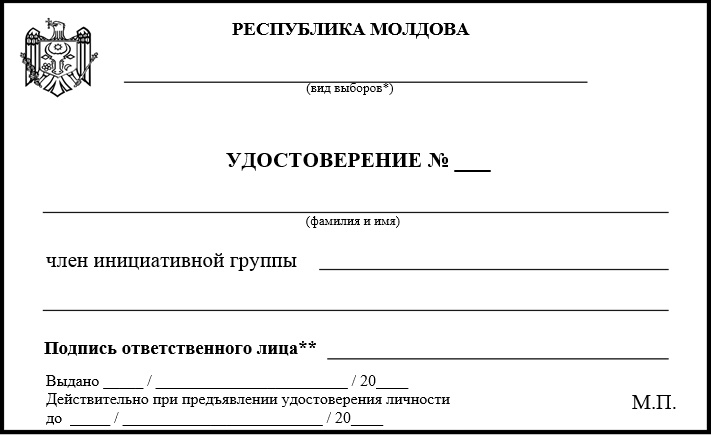 *Вид выборов:- президентские выборы;- республиканский референдум; - местный референдум. ** Подпись ответственного лица: - председатель избирательного органа; - председатель заседания суда; - примар/секретарь местного совета.  Образец удостоверения лица, уполномоченного на сбор подписей в поддержку независимого кандидата: 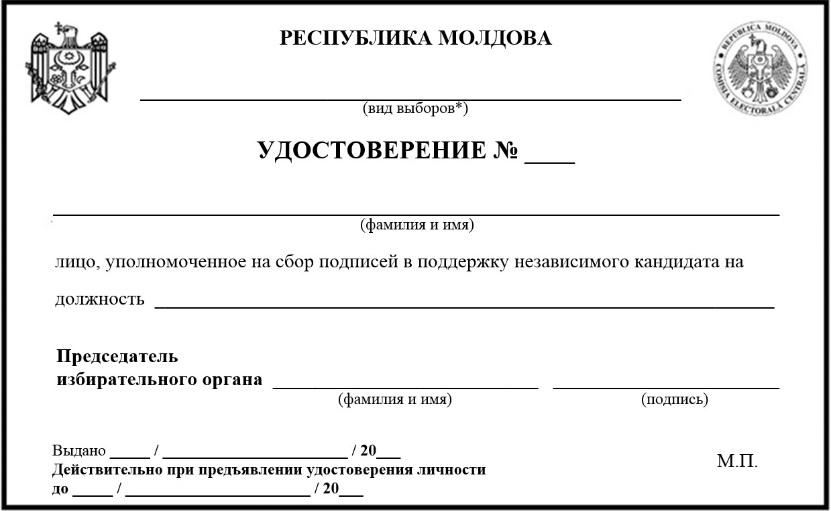 *Вид выборов:- парламентские выборы; - местные выборы.  Образец удостоверения претендента на статус кандидата: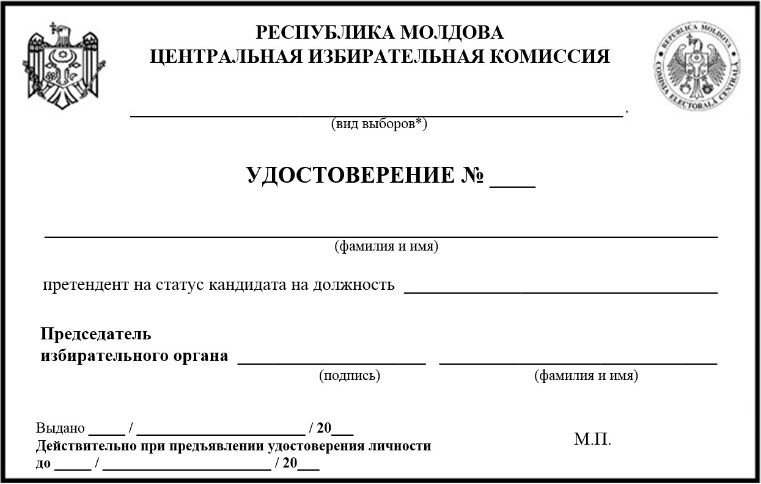 *Вид выборов:- парламентские выборы;- президентские выборы;- местные выборы.